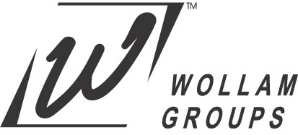 Schlumberger – Team Auditor for Performance Audit 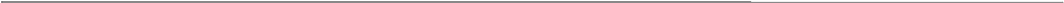 Presented by Wollam Groups
2023 Registration Form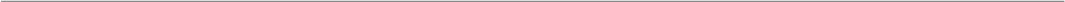 Attendee InformationPlease type or print clearly, using a separate form for each attendee. 
Name: Job Title: Company: Department/Division:  Street Address: 
City: State: 	Zip Code: Phone:            Fax: Email: If you require any special assistance, please make a note of your needs here:2023 Course Dates (Virtual) Houston, US (Feb 13-15) Houston, US (Mar 13-15) Paris, France (Apr 17-19) Abu Dhabi, UAE (Jun 19-21) Houston, US (Aug 14-16) Abu Dhabi, UAE (Sep 11-13) Paris, France (Oct 16-18) Houston, US (Nov 13-15) Houston, US (Dec 11-13)* Dates subject to change based on enrollment numbers.Pre-requite:There is no pre-requite required to attend this course.  Payment	Credit Card	Purchase OrderCancellationsRefunds will be given for written cancellation, minus a processing feereceived by WG as follows:10% within 14 calendar days prior to course25% within 7 Calendar days prior to courseNo refund for cancellations within 6 calendar days of course.Class substitutions are permitted.
Photo (Headshot) for RPN™ license - Upload the clear headshot photo with solid color (e.g., black or white) background.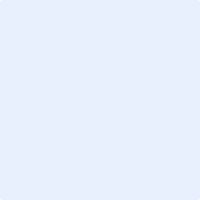 Please email the completed registration form to info@wollamgroups.com